CARTE SCOLAIRE JUIN 2024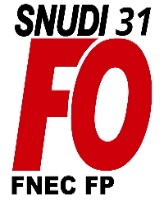 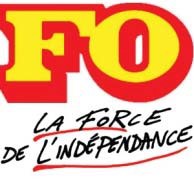 2ème PhaseFICHE DE REVENDICATIONS DES ENSEIGNANTS05 61 47 89 55 – snudi.fo31@gmail.com – www.snudifo31.comCadre réservé au syndicatECOLE : …………………………………………...	Mat □  Elém □	Prim □Commune: ……………………………………...		HG : …………Tel: ……………………………………….Mail : …………………………………………………….Fiche transmise par …………………………………………........Tel : ………………………………………REP □	REP+  □	Rural isolé □ULIS  □	UPE2A □	Politique de la ville □     Autre dispositif □ ………………………………… .En RPI avec ……………………………………………....................……………………………………………………….………...Dépend d’un collège :  REP □	REP + □	Politique de la ville □Pour la FNEC-FP- FO et le SNUDI-FO, l'étude de la carte scolaire ne se réduit pas à comparer des moyennes d'élèves. Dans chaque école, nous voulons remplir notre mission et améliorer nos conditions de travail et celles de nos élèves. A cet eﬀet, nous définissons des revendications. Aussi, FO défend chaque dossier qui lui est confié. FO veille aussi à ce que l’IA DASEN ne s'aﬀranchisse pas des eﬀectifs prévisionnels des directeurs aux dépends des écoles.Informations supplémentaires :En cas d’ouverture, existe-t-il un local ?		OUI □	NON□En cas d’ouverture, incidence sur la direction :                     OUI □	NON□	0 - ¼ - 1/3 - ½ - totaleEn cas de fermeture, incidence sur direction :                     OUI □NON□	     0 - ¼ - 1/3 - ½ - totaleAvez-vous déjà vécu une fermeture les années précédentes ?    OUI   □Quand : …………………..      NON□ Quels sont les arguments en faveur de votre demande ? (Évolution démographique, construction, population scolaire… ?)Quel est le nombre d’élèves en situation de handicap notifiés et accompagnés ? …………………..Quel est le nombre d’élèves en attente de notification MDPH ?  ……………………………………………...Quel est le nombre d’élèves avec notification sans AESH ?             ……………………………………………...Accueillez-vous des élèves en attente de place dans un établissement spécialisé ?  ……………...Quel est le nombre moyen d’équipes éducatives et de suivi chaque année ?  ……………………….Souhaitez-vous demander une audience à l’IA afin de défendre vos revendications ? OUI □	NON□ Si oui, souhaitez-vous être accompagné par un délégué du SNUDI-FO ? 	  OUI □	  NON□Initiatives et démarches engagées ou prévues ? (parents , élus locaux , IEN , médias….)Autres infos utiles : (vous pouvez nous joindre tous documents utiles comme les répartitions, lettres IEN, lettres pa-rents, mairies...)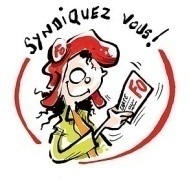 Enquête à renvoyer dès que possible pour intervention des représentants FOet pour que le syndicat vous apporte dès à présent toute l’aide et les conseils nécessaires.Vos délégués FO :Annick Camalet, Pierre Schnee, Christopher Gautier, Jean-Marc Foissac05 61 47 89 55 – snudi.fo31@gmail.com – www.snudifo31.com93 bd de Suisse 31200 ToulouseMesure prévueAprès CSAD :Après CDEN :Mesure actée en février 2024 (le cas échéant)Ecole maternelleTPSPSMSGSTotal maternelleNombre de classes actuelMoyenne prévue àla rentréeMoyenne aprèsmesure F / CAnnée2024-2025Ecole élémentaireCPCE1CE2CM1CM2ULISUPE2ATotal élémentaireNombre de classesactuelMoyenne prévue à larentréeMoyenne aprèsmesureAnnée2024-2025EcoleprimaireAnnée2024-2025Total école :	Nombre de classes actuel :	Moyenne prévue à la rentrée :Moyenne après mesure  F / C :Total école :	Nombre de classes actuel :	Moyenne prévue à la rentrée :Moyenne après mesure  F / C :Total école :	Nombre de classes actuel :	Moyenne prévue à la rentrée :Moyenne après mesure  F / C :Total école :	Nombre de classes actuel :	Moyenne prévue à la rentrée :Moyenne après mesure  F / C :Total école :	Nombre de classes actuel :	Moyenne prévue à la rentrée :Moyenne après mesure  F / C :Total école :	Nombre de classes actuel :	Moyenne prévue à la rentrée :Moyenne après mesure  F / C :Total école :	Nombre de classes actuel :	Moyenne prévue à la rentrée :Moyenne après mesure  F / C :Total école :	Nombre de classes actuel :	Moyenne prévue à la rentrée :Moyenne après mesure  F / C :Total école :	Nombre de classes actuel :	Moyenne prévue à la rentrée :Moyenne après mesure  F / C :Total école :	Nombre de classes actuel :	Moyenne prévue à la rentrée :Moyenne après mesure  F / C :Total école :	Nombre de classes actuel :	Moyenne prévue à la rentrée :Moyenne après mesure  F / C :Total école :	Nombre de classes actuel :	Moyenne prévue à la rentrée :Moyenne après mesure  F / C :